Детский аллерголог-иммунолог – врач, который диагностирует и лечит болезни иммунной системы и аллергические заболевания у детей.Если ребенок часто болеет простудными заболеваниями или у него возникает аллергическая реакция, важно не пропустить первые тревожные симптомы, которые подает иммунная система.Подчас недооценивая серьезность первых симптомов болезни, родители вовремя не обращаются к детскому врачу и сами становятся виновниками возникновения хронического заболевания у ребенка. К примеру, бронхиальная астма – одно из самых распространенных и тяжелых осложнений аллергии, начавшейся с банального насморка.Нагрузка на иммунитет особенно возрастает при поступлении ребенка в коллектив детского сада или школы. Ослабленные дети начинают часто болеть, становятся заложниками диагноза «ОРВИ», респираторных заболеваний и т. д.Следует всегда помнить, что с течением времени проблемы только усугубляются, а значит, время для действительно эффективного лечения «утекает сквозь пальцы».Заболевания, требующие наблюдения аллерголога-иммунологаК списку заболеваний, требующих дополнительной консультации детского аллерголога-имуннолога, относят:аллергический ринит;аллергический конъюнктивит;холодовую аллергию;аллергию на пищевые продукты и лекарства;>частые простуды и ОРВИ, заболевания ЛОР-органов, лимфадениты;различные виды дисбактериоза;гнойничковые заболевания кожных покровов;беспричинный кашель длительностью более 1 месяца;рецидивы кожной аллергии;бронхиальную астму, бронхит и др.Получить бесплатную консультацию: 8 (966) 104-26-56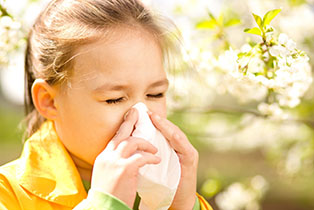 